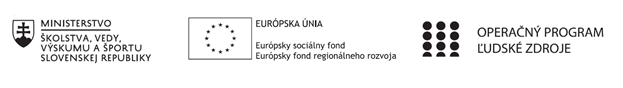 Správa o činnosti pedagogického klubu Príloha:Prezenčná listina zo stretnutia pedagogického klubuPrioritná osVzdelávanieŠpecifický cieľ1.1.1 Zvýšiť inkluzívnosť a rovnaký prístup ku kvalitnému vzdelávaniu a zlepšiť výsledky a kompetencie detí a žiakovPrijímateľStredná priemyselná škola stavebná a geodetická, Drieňova 35, 826 64 BratislavaNázov projektuZvýšenie kvality odborného vzdelávania a prípravy na Strednej priemyselnej škole stavebnej a geodetickejKód projektu  ITMS2014+312011Z818Názov pedagogického klubu Klub prírodovednej gramotnostiDátum stretnutia  pedagogického klubu7.3.2022Miesto stretnutia  pedagogického klubuSídlo školyMeno koordinátora pedagogického klubuIng. Mária HrtkováOdkaz na webové sídlo zverejnenej správyhttps://stav-geo.edupage.org/Manažérske zhrnutie:       Kľúčové slová : informačné technológie, vzdelávanie, e-materiály, rozvoj, zmenyStretnutie pedagogického klubu bolo venované diskusii a možnostiach využitia elektronického materiálu vo vyučovaníManažérske zhrnutie:       Kľúčové slová : informačné technológie, vzdelávanie, e-materiály, rozvoj, zmenyStretnutie pedagogického klubu bolo venované diskusii a možnostiach využitia elektronického materiálu vo vyučovaníHlavné body, témy stretnutia, zhrnutie priebehu stretnutia: Súčasná moderná doba je charakterizovaná rýchlym rozvojom nových informačných technológií, ktoré majú výrazný vplyv aj na vzdelávanie. V súčasnosti sa pod vplyvom technického rozvoja a neustálych zmien v oblasti informačno-komunikačných technológií menia spôsoby a nástroje realizácie vzdelávania.prezentácie v MS PowerPointeinteraktívna tabuľainteraktívne e- cvičenia a e- testye-materiály dostupné na internete Hlavné body, témy stretnutia, zhrnutie priebehu stretnutia: Súčasná moderná doba je charakterizovaná rýchlym rozvojom nových informačných technológií, ktoré majú výrazný vplyv aj na vzdelávanie. V súčasnosti sa pod vplyvom technického rozvoja a neustálych zmien v oblasti informačno-komunikačných technológií menia spôsoby a nástroje realizácie vzdelávania.prezentácie v MS PowerPointeinteraktívna tabuľainteraktívne e- cvičenia a e- testye-materiály dostupné na internete Závery a odporúčania:Súčasný trend prudkého nástupu digitálnych technológií do života žiakov a aj škôl zákonite prináša otázky ich efektívneho využitia. Je nevyhnutná tvorba kvalitných e-materiálov a e-testov pre využitie vo vyučovacom procese. Vhodné je podľa nášho názoru využívať kvalitné voľne šíriteľné softvéry ako Portál Zborovňa, HotPotatoes ,Planéta vedomostí,Open-Sancore....Závery a odporúčania:Súčasný trend prudkého nástupu digitálnych technológií do života žiakov a aj škôl zákonite prináša otázky ich efektívneho využitia. Je nevyhnutná tvorba kvalitných e-materiálov a e-testov pre využitie vo vyučovacom procese. Vhodné je podľa nášho názoru využívať kvalitné voľne šíriteľné softvéry ako Portál Zborovňa, HotPotatoes ,Planéta vedomostí,Open-Sancore....Vypracoval (meno, priezvisko)Ing. Mária HrtkováDátum7.3.2022PodpisSchválil (meno, priezvisko)Ing. arch. Darina SojákováDátumPodpis